    РАЗДЕЛ II. Органическая химия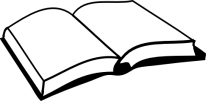 В неорганической химии изучаются вещества самого разнообразного состава, представленного всеми элементами периодической системы. Таких соединений очень много, около 500 тыс.. В отличие от неорганических органические вещества помимо других элементов всегда содержат в своём составе атомы углерода. Поэтому можно сказать, что предметом изучения органической химии являются соединения углерода.Наряду с углеродом в состав органических веществ входят водород, кислород, азот, в меньшем количестве присутствуют сера, фосфор, галогены и другие элементы. Несмотря на ограниченный элементный состав число известных органических соединений приближается к 27 млн.. Причина такого разнообразия кроется в особенностях строения молекул органических веществ.Встретиться с органическими веществами можно на каждом шагу. Они содержатся во всех растительных и животных организмах, входят в состав пищи, служат материалом для изготовления бумаги и одежды, предметов быта и компьютерной техники, образуют различные виды топлива, используются при производстве лекарств, моющих средств и т.д.Ещё одной особенностью органических веществ является их способность к окислению при нагревании. Практически все они горят с образованием углекислого газа и воды. Именно по выделению оксида углерода (IV) или обугливанию при горении устанавливают принадлежность вещества к органическим соединениям.Несмотря на то, что с органическими веществами человек был знаком с давних времен, наука о соединениях углерода возникла только в середине XIX века. До этого времени все вещества делили на минеральные, растительные и животные по их происхождению. С развитием методов химического анализа было установлено, что вещества растительного и животного происхождения содержат углерод. Шведский ученый Якоб Берцелиус (1807 г.) предложил называть вещества, полученные из организмов, органическими, а науку их изучающую – органической химией. Берцелиус и его последователи считали невозможным получение органических веществ лабораторным путём без участия особой «жизненной силы». Это учение, названное «витализмом» (от лат. vita - жизнь), основывалось на представлении о единственном источнике воспроизводства органических веществ – живом организме. Впоследствии оно было опровергнуто проведёнными экспериментами. В 1828 г. немецкий учёный Фридрих Вёлер синтезировал из неорганических веществ органическое вещество – мочевину, в 1845 г. немецкий химик Адольф Кольбе  искусственным путём получил уксусную кислоту, в 1854 г. французский химик Марселлен Бертло синтезирует жиры, а в 1851 г. русский учёный Александр Михайлович Бутлеров впервые синтезом получает сахаристое вещество. В настоящее время термин «органические вещества» распространяется не только на соединения природного происхождения, но и применяется к синтетическим веществам, содержащим углерод. Таким образом, в связи с особенным составом и строением органических веществ органическую химию называют химией соединений углерода.1. ТЕОРЕТИЧЕСКИЕ ОСНОВЫ ОРГАНИЧЕСКОЙ ХИМИИ§ 1.1   Теория   химического   строения   А. М. БутлероваПри изучении свойств элементов и их соединений в неорганической химии руководствуются Периодическим законом и периодической системой Д. И. Менделеева. В органической химии опираются на теорию химического строения, возникшую в 60-х годах XIX века.После формулировки Эдуардом Франклендом понятия валентности в 1852 г. стало ясно, что атомы могут соединяться в молекулы только в отношениях, определяемых их свойствами. Немецкими химиками Фридрихом Кекуле и Адольфом Кольбе было установлено, что азот и фосфор трёхвалентны, а углерод четырёхвалентен. Кроме того, они высказали предположение о том, что атомы углерода могут соединяться друг с другом в цепи. Открытие валентности непосредственно подводило к мысли, что молекулы имеют определённое строение. Основы новой теории химического строения были сформулированы в 1861 г. выдающимся русским химиком Александром Михайловичем Бутлеровым. Основную идею своей теории он выразил словами: «Химическая натура сложной частицы определяется натурой элементарных составных частей, количеством их и химическим строением». В более привычной для нас терминологии сущность теории можно выразить в следующих положениях.Положения теории химического строения веществХимическое строение – это последовательность соединения атомов в молекуле, порядок их взаимосвязи и взаимного влияния друг на друга.Химические свойства вещества зависят от его состава и строения, вследствие этого, изучая химические свойства вещества, можно установить его строение и, наоборот, зная строение вещества, можно определить его химические свойства. Атомы в молекуле, связанные как непосредственно, так и через другие атомы, оказывают взаимное влияние друг на друга, что изменяет их химический характер и влияет на реакционную способность вещества.Химическое строение молекулы вещества выражается определённой формулой, присущей данному веществу и отражающей как его строение, так и его свойства.  Существуют разные способы написания молекулярных формул органических соединений:Наиболее часто в качестве формул, отражающих химическое строение молекул, используют сокращённые структурные формулы. Не трудно заметить, что структурные формулы не способны отобразить пространственное расположение атомов в молекуле.Изучая строение молекул углеводородов – веществ, состоящих только из углерода и водорода, А.М.Бутлеров пришёл к выводу, что для этих веществ, начиная с бутана С4Н10, возможен различный порядок соединения атомов в молекуле при одинаковом брутто составе. Александру Михайловичу удалось синтезировать вещество, идентичное бутану по составу, но отличающееся по свойствам. Новое вещество получило название изобутан (греч. «изос» - равный).   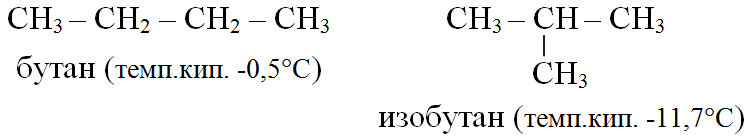 Явление существования разных по свойствам веществ одного и того же состава носит название изомерии. Вещества, обладающие одинаковым составом, но имеющие различное химическое строение, называются изомерами.Существование изомеров и само явление изомерии нашли убедительное объяснение только в рамках теории химического строения. По мере накопления фактических подтверждений истинности, эта теория из учения о строении органических веществ стала общей теорией химии, так как в равной степени она справедлива и в отношении неорганических соединений. Научное и практическое значение теории химического строения заключается в том, что она не только углубила представления о веществе, но и дала возможность понять накопленные в химии факты и позволила предсказывать существование новых веществ и находить пути их синтеза.Разработав теорию и подтвердив её правильность синтезом новых соединений А.М.Бутлеров предсказал дальнейшие пути развития представлений о химическом строении в направлениях: установления пространственного строения молекул и применением учения об электронном строении атомов.§ 1.2 Особенные свойства атома углерода в органических соединенияхОсновной особенностью строения органических молекул является наличие так называемого углеродного скелета (цепи). Действительно, атом углерода обладает неповторимыми и уникальными свойствами. В периодической системе химических элементов Д. И. Менделеева углерод располагается в четвёртой группе второго периода. В возбуждённом состоянии, в котором атом углерода вступает в химические взаимодействия, он имеет четыре неспаренных электрона на валентной (внешней) оболочке и не содержит ни электронных пар, ни вакантных орбиталей (рис.8). По этой причине углерод не способен к образованию дополнительных связей и не в состоянии расширить свои валентные возможности. Валентность углерода поэтому остаётся постоянной. Валентность углерода в составе органических веществ всегда равна четырём. 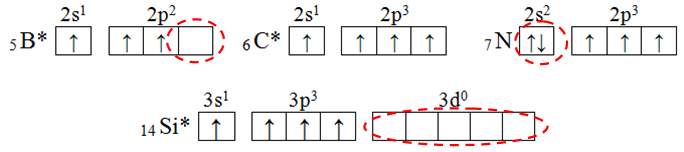 Рисунок 8. Электронное строение внешних оболочек атомов: углерода, бора и кремния в возбужденном состоянии (*), а также азота в нормальной состоянии.В отличие от атома углерода его ближайшие «соседи» по периодической системе, атомы бора, кремния и азота, обладают дополнительными валентными возможностями – либо за счёт свободных орбителей в возбуждённом состоянии (B и Si), либо используя неподелённую пару электронов (N) при формировании дополнительных химических связей. Эта уникальная особенность атомов углерода делает их способными образовывать достаточно прочные и стабильные химические связи с другими атомами. Другой особенностью атомов углерода, является их способность формировать последовательно связанные друг с другом углерод-углеродные цепи атомов. 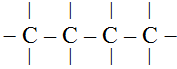 Такие цепи образуют углеродный скелет органической молекулы. Различают линейные (а) и разветвлённые (б) углерод-углеродные цепи, а также циклические структуры (циклы), которые подразделяют на гомолитические, состоящие только из атомов углерода – карбоциклы (в), и гетеролитические – гетероциклы (г), включающие атомы азота, серы или кислорода, как на рис.9.Рисунок 9. Разновидности структур цепей в органических молекулахУглеродный скелет органических молекул включает не только одинарные связи между атомами углерода, но и кратные – двойные и тройные. Для объяснения экспериментально наблюдаемых углов связей в молекулах, их пространственного строения и механизма образования кратных связей вводят понятие гибридизации.Гибридизация – выравнивание, или смешение орбиталей атомов по энергии и пространственной ориентации с образованием новых гибридных орбиталей с одинаковыми характеристиками. Для атома углерода возможны три варианта гибридизации, представленные в таблице 1.Таблица 1  Виды гибридизации атома углерода в органических молекулахВ состоянии sp3-гибридизации атомы углерода образуют четыре одинарные -связи. При этом, углерод-углеродные связи всегда одинарные, а остальные валентные места заняты или насыщены атомами других элементов, например, водорода. Такое строение характерно для насыщенного углеродного скелета, как в молекуле пропана, состоящей из трёх последовательно соединённых одинарными связями атомов углерода (рис.10а).а)  б)    в) 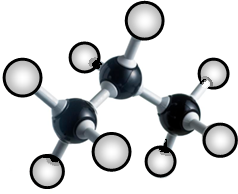 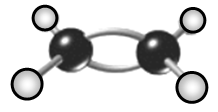 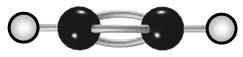 Рисунок 10  Шаростержневые модели пропана С3Н8 (а), этена С2Н4 (б), этина С2Н2 (в). Атомы углерода – черные, атомы водорода – белые.В состоянии  sp2-гибридизации  в  образовании  одинарных  -связей участвуют только три гибридных орбитали атома углерода, а четвертая р-орбиталь способна сформировать -связь. В результате между соседними атомами углерода образуется двойная связь. Так, молекула этена состоит из двух атомов углерода, связанных друг с другом двойной связью (рис.10б), валентных мест для взаимодействия с другими атомами становится меньше.В состоянии sp-гибридизации атомы углерода способны сформировать две -связи, за счёт гибридных орбиталей, и две -связи путём перекрывания р-облаков в плоскостях перпендикулярных друг другу. Таким образом, между атомами углерода образуется тройная связь. В молекуле этина (рис.10в) между двумя атомами углерода формируются 1- и 2 -связи, а на взаимодействие с другими частицами у каждого из атомов остаётся только по одному валентному месту. Образование кратных связей между атомами углерода уменьшает количество их связей с атомами других элементов. Поэтому органические молекулы, в углеродном скелете которых присутствуют двойные и тройные связи, относят к ненасыщенным соединениям.Насыщенные органические вещества содержат углеродный скелет с одинарными углерод-углеродными связями, в углеродном скелете ненасыщенных соединений присутствуют кратные углерод-углеродные связи.Итак, мы выяснили, что главным элементом, образующим органические молекулы, является углерод, благодаря своим особенностям:Электронная структура атома углерода позволяет ему формировать четыре химических связи. Атомы углерода способны соединяться друг с другом в цепи, создавая линейные, разветвлённые и циклические структуры любой длины и размеров.Благодаря гибридизации электронных орбиталей атомов углерода в структуре углеродной цепи могут формироваться одинарные, двойные и тройные связи.Углерод-углеродные цепи атомов с одинарными связями встречаются в молекулах насыщенных соединений, а углеродный скелет, содержащий кратные связи, входит в состав молекул ненасыщенных органических веществ. 1.  Чем органические вещества отличаются от неорганических? Когда и кем было предложено выделить органическую химию в отдельную дисциплину?2. Сформулируйте основные положения теории химического строения А.М.Бутлерова. В чём заключается явление изомерии, какие вещества называют изомерами?3. Какую валентность углерод проявляет в органических соединениях? Назовите разновидности углерод-углеродных цепей в молекулах.4. Что такое гибридизация электронных орбиталей? Какие типы гибридизации возможны для атома углерода в органических молекулах?5. Перечислите особенности углерода, позволяющие ему формировать структуру органических молекул. Чем насыщенные соединения отличаются от ненасыщенных?§ 1.3 Классификация органических веществРазнообразие и многочисленность органических веществ основаны на способности атомов углерода формировать бесконечное множество форм углеродных скелетов молекул, а также на существовании изомеров – соединений, различающихся химическим строением при одинаковом составе.Основу любой органической молекулы составляет углерод-углеродная цепочка, в которой валентности атомов С насыщены связями с атомами водорода Н. Удинение углеродного скелета на одно звено –СН2– приводит к возникновению нового вещества.Вещества, сходные по строению и химическим свойствам, но отличающиеся друг от друга по составу углеродной цепи на одну или несколько групп –СН2–, называются гомологами, а все вместе они образуют гомологический ряд.Например, гомологические ряды соединений выглядят так:Органические вещества можно классифицировать по разным признакам: по строению углеродного скелета, по типам связи в углерод-углеродной цепи, по виду функциональных групп.I. По строению углеродного скелета органические вещества делят на: 1) Соединения углерод-углеродная цепочка в которых не замкнута – ациклические или алифатические. При этом углеродная цепь молекулы может иметь линейное или нормальное строение, а может разветвляться. 2) Циклические соединения, содержащие углеродный скелет, замкнутый в цикл. В состав карбоциклической структуры цепи входят только атомы углерода, между которыми формируются либо одинарные связи (алициклические соединения), либо чередующиеся с одинарными кратные связи, при взаимодействии которых образуется ароматическая структура (ароматические соединения). Циклы гетероциклических соединений помимо атомов углерода включают гетероатомы – азот, кислород, серу и т.д.   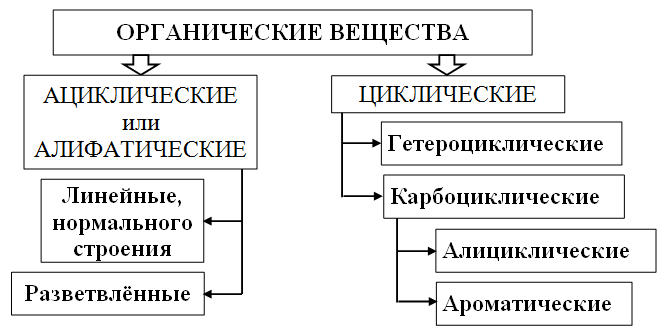 II. По типам связи в углеродном скелете все классы органических веществ делят на:1) Насыщенные соединения, содержащие в углеродной цепи только одинарные углерод-углеродные связи.2) Ненасыщенные соединения, включающие в углеродную цепь кратные связи. Циклические углеродные цепи с чередующимися одинарными и двойными связями обладают особыми свойствами, такие соединения называют ароматическими.Если в состав органического вещества входят только атомы С и Н, то его относят к углеводородам – основному родоначальному классу органических соединений. Благодаря способности углерода образовывать устойчивые связи с другими элементами атомы водорода в молекуле углеводорода могут замещаться на функциональные группы и образовывать соединения других классов. Поэтому все остальные классы органических веществ рассматриваются как производные углеводородов.Функциональная группа – это атом или группа атомов неуглеводородного характера, наиболее легко видоизменяемая в химических процессах. Функциональные группы обуславливают особенности химического поведения данного класса соединений.III. По виду функциональных групп органические соединения подразделяют на классы, представленные в таблице 2. Таблица 2 Классы органических соединенийВ таблице 2 R, R` – обозначение остатков углеводорода без одного атома Н, называемого углеводородным радикалом.1) Соединения, содержащие одну функциональную группу называются монофункциональными, а несколько одинаковых функциональных групп – полифункциональными. 2) Вещества, молекулы которых содержат один вид функциональных групп относятся к гомофункциональным, а включающие разные функциональные группы – гетерофункциональными соединениям или соединениям со смешанными функциями. В целом данную классификацию органических веществ можно изобразить в виде схемы.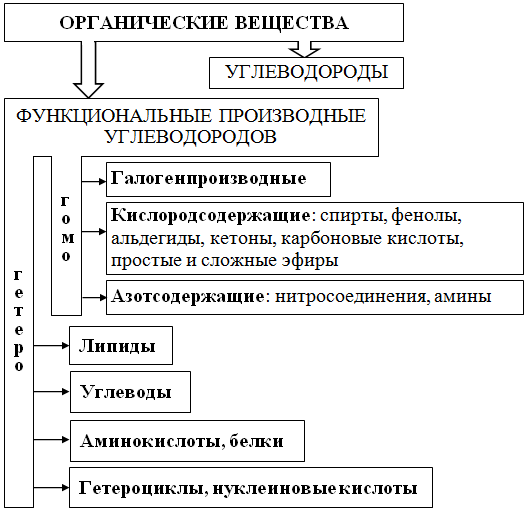 § 1.4 ИзомерияЯвление изомерии является основной причиной разнообразия органических соединений. В зависимости от характера отличий в строении молекул различают структурную и пространственную виды изомерии.Виды изомерии органических соединений1. Структурная изомерия.а) Изомерия углеродной цепи (скелета). Например, изомеры состава С4Н10: 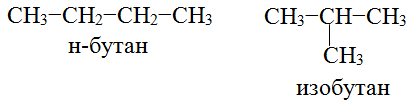 б) Изомерия положения кратной связи.Например, изомеры состава С4Н8: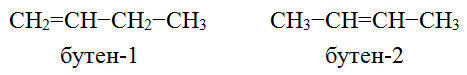 в) Изомерия положения функциональной группы.Например, изомеры состава С3Н8О: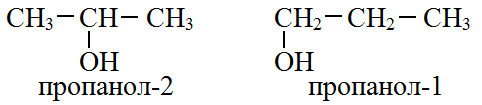 г) Таутомерия (динамическая изомерия) – вид изомерии, при которой вещество существует в виде двух или более изомерных форм, взаимопереходящих друг в друга: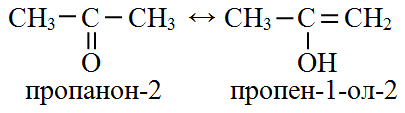 д) Межклассовая изомерия (изомерия функциональных групп).Например, изомеры состава С2Н6О:СН3 – СН2 – ОН             СН3 – О – СН3       этанол            диметиловый эфир2. Пространственная или стереоизомерия:а) Геометрическая (цис-, транс-) изомерия, обусловленная различным расположением фрагментов молекулы относительно плоскости двойной связи или цикла. Например, изомеры состава С4Н8: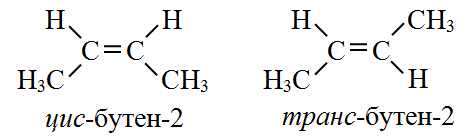 б) Оптическая (зеркальная) изомерия обусловлена наличием асимметрического атома углерода (С*), у которого все четыре валентности заняты разными заместителями. При этом возникают два изомера, относящиеся друг к другу как предмет к своему отражению в зеркале: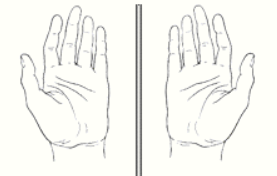 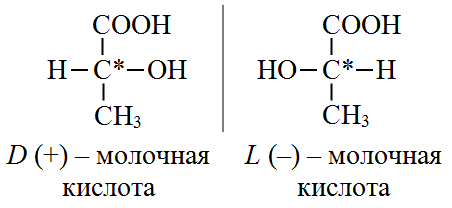 Оптическую изомерию называют также энантиомерией, а оптические изомеры – энантиомерами. Разница в свойствах энантиомеров заключается прежде всего в способности вращать плоскость поляризации света в разных направлениях. Изомеры D-ряда поворачивают её по часовой стрелке и называются правовращающими (+), а изомеры L-ряда – против часовой стрелки, т.е. являются левовращающими ().Для графического изображения стереоизомеров используют стереохимические и проекционные формулы. Подробнее стереоизомерия будет рассмотрена на примере отдельных классов соединений.§ 1.5 Типы превращений в органической химииКак правило, в молекулах органических веществ встречаются ковалентные неполярные или полярные химические связи. Их разрыв может происходить как с образованием радикалов – частиц обладающих свободным электроном (гомолитический разрыв связи), так и с образованием ионов – заряженных частиц (гетеролитический разрыв связи).Химические превращения органических молекул связаны с: а) трансформацией углеродного скелета, когда меняются углерод-углеродные связи, б) разрывом С-Н связей, с отщеплением Н или заменой атома водорода на другие атомы или группы атомов, в) участием в реакциях функциональных групп соединения.По механизму протекания химические реакции в органической химии можно поделить на следующие типы взаимодействий:1. Реакции замещения протекают с разрывом -связей в углеводородном скелете и заключаются в замещении атомов водорода в цепи на другие атомы или характеристические группы. 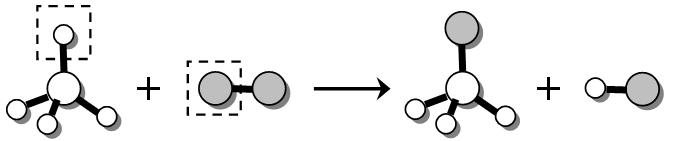 2. Реакции присоединения протекают с разрывом кратной -связи в углеродной цепи и заключаются в присоединении реагента к образовавшимся свободным валентностям атомов углерода.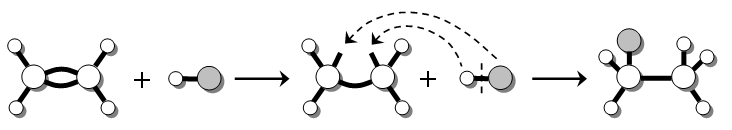 Частным случаем реакции присоединения является полимеризация, в результате которой образуются полимеры – молекулы с длинной углеродной цепью и большой молекулярной массой.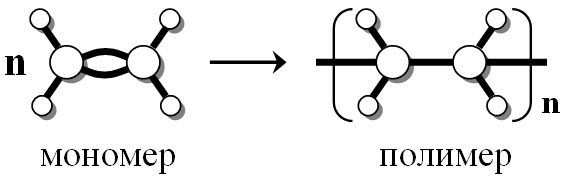 Полимеризация – процесс соединения молекул мономера в более крупные высокомолекулярные соединения (ВМС). Полимеры – это вещества, состоящие из «мономерных звеньев», соединённых в длинные макромолекулы химическими связями.3. Реакции отщепления протекают с отрывом атомов или групп атомов от молекулы исходного вещества с сохранением длины её углеродного скелета.а) Внутримолекулярная реакция: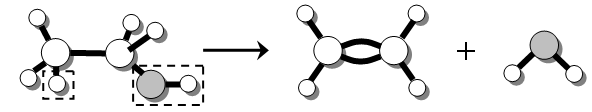 б) Межмолекулярная реакция: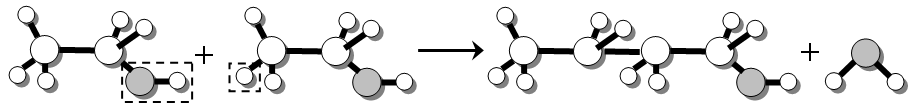 Если в результате протекания реакции отщепления образуется полимерная молекула, то такой процесс называют поликонденсация.Поликонденсация – процесс образования полимеров, который сопровождается выделением низкомолекулярного продукта (например, воды).4. Реакции изомеризации заключаются в изменении химического строения молекулы при котором отдельные атомы или группы атомов переходят от одного участка к другому, без изменения количественного состава.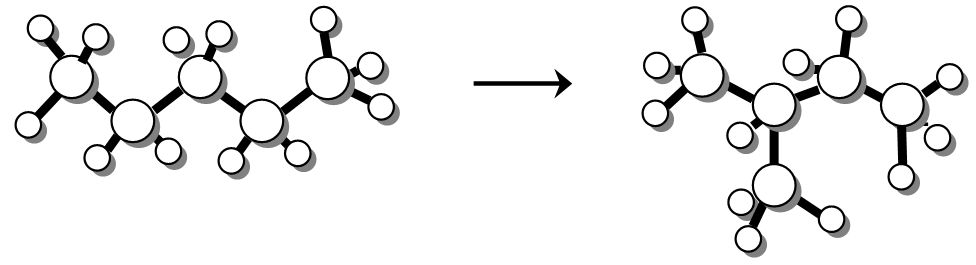 5. Реакции окисления и восстановления протекают с изменением степени окисления атомов в молекуле органического вещества. Окисление органических веществ – введение в их состав кислорода и отщепление водорода. Различают:а) полное окисление (горение)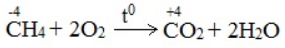 б) неполное окисление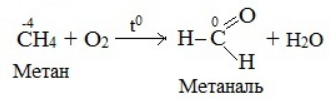 При неполном окислении, в соответствующих условиях, выполняется следующая схема превращений классов органических веществ:Углеводороды → Спирты → Альдегиды → Карбоновые кислотыВосстановление – обратный процесс, введение водорода и отщепление кислорода.Далее на примере наиболее значимых классов органических соединений будут разобраны виды их изомерии, способы формирования названий веществ – номенклатура, распространённость в природе и способы получения, а также реакционная способность молекул.1.  С чем связаны разнообразие и многочисленность органических веществ в природе? 2. Сформулируйте определение гомологического ряда. Что такое гомологи? Приведите примеры.3. Приведите классификацию органических веществ по двум признакам: 1) по структуре углеродной цепи, 2) по видам углерод-углеродных связей в углеродном скелете.4. Что такое функциональная группа? Назовите основные функциональные группы, встречающиеся в молекулах органических веществ. При ведите их структурные формулы.5. Составьте примеры сокращённых структурных формул веществ: а) предельного углеводорода, состоящего из пяти атомов углерода в цепи, б) непредельного циклического углеводорода с одной двойной связью в углеродной цепи из четырёх атомов, в) монофункционального спирта с двумя атомами углерода в цепи, г) монофункциональной карбоновой кислоты с тремя атомами углерода в цепи.6. Назовите основные виды изомерии органических молекул. 7. Составьте сокращённые структурные формулы для структурных изомеров углеводорода предельного строения, имеющего состав С5Н12.8. Составьте сокращённые структурные формулы цис- и транс- изомеров для вещества состава С4Н8 с двойной связью в середине молекулы.9. Назовите основные типы химических реакций в органической химии.10. Что такое полимеризация и поликонденсация? Какие вещества называют полимерами?общая, или брутто формула,С2Н6,полная структурная формула,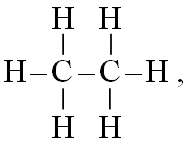 сокращённая структурная формула,СН3 – СН3 ,краткая структурная формула, в которой символы атомов С и Н не записываются, но обозначаются углы связей и функциональные группы.сокращённая формула:Н2С = СН – СН2 – СН3краткая: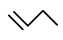 а) б)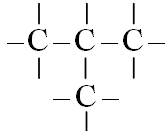 в)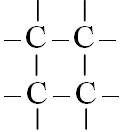 г)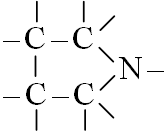 Вид гибридизации, форма исходных и гибридных орбиталейРасположениегибридных орбиталейв пространствеsp3 – гибридизация    1s      +     3p       =     4sp3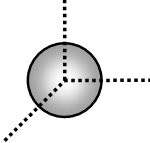 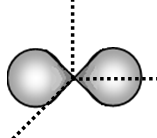 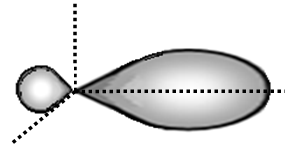 Участвуют все валентные орбитали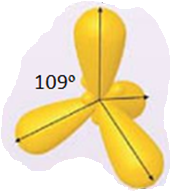 Оси sp3-гибридных орбиталей оказываются направленными в пространстве  к вершинам тетраэдра. Углы между этими орбиталями составляют 109º.sp2 – гибридизация    1s      +     2p       =     3sp2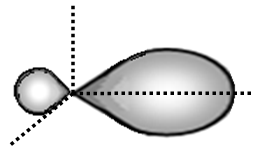 Участвуют три валентные орбитали. Одна из р-орбиталей сохраняет свою форму и энергию.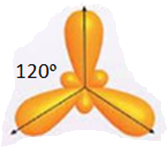 Три sp2-гибридных орбитали расположены в одной плоскости, каждая из них направлена к вершине треугольника. Углы между этими орбиталями составляют 120º.sp – гибридизация     1s      +     1p       =     2sp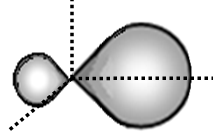 Участвуют две валентные орбитали. Две р-орбитали сохраняют свою форму и энергию.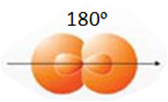 Две sp-гибридных орбитали расположены в на одной оси. Угол между ними составляет 180º.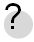 КОНТРОЛЬНЫЕ ВОПРОСЫ И ЗАДАНИЯ  К   § 1.1-1.2АлканыАлкеныСпиртыСН4СН2=СН2СН3–ОН СН3–СН3 СН2=СН–СН3СН3–СН2–ОН СН3–СН2–СН3 СН2=СН–СН2–СН3 СН3–СН2–СН2–ОН ... и т.д.... и т.д.... и т.д.ОРГАНИЧЕСКИЕ ВЕЩЕСТВАОРГАНИЧЕСКИЕ ВЕЩЕСТВАОРГАНИЧЕСКИЕ ВЕЩЕСТВАНАСЫЩЕННЫЕ или ПредельныеНЕНАСЫЩЕННЫЕНЕНАСЫЩЕННЫЕНАСЫЩЕННЫЕ или ПредельныеНепредельныеАроматическиеФункциональная группаНазвание классаОбщая формула классаГалогены    Наl (F, Cl, Br, I)Галоген-производныеR–Hal Нитрогруппа –NO2 НитросоединенияR–NO2Простая эфирная–О–Простые эфирыR–О–R` Аминогруппа–NH2АминыR–NH2ГидроксильнаяOHСпирты, фенолыR–OH Карбонильная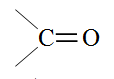 Кетоны 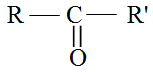 КарбонильнаяАльдегиды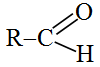 Сложнoэфирная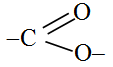 Сложные эфиры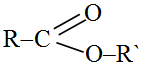 Карбоксильная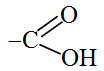 Карбоновые кислоты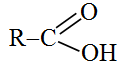 Гомолитический разрыв связиГетеролитический разрыв связи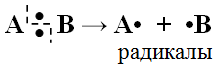 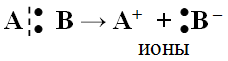 КОНТРОЛЬНЫЕ ВОПРОСЫ И ЗАДАНИЯ  К   § 1.3-1.5